О внесении изменения в постановление администрации Шумерлинского муниципального округа Чувашской Республики от 24.01.2022 № 25 «О лицах, ответственных за предупреждение коррупционных правонарушений в администрации Шумерлинского муниципального округа» В соответствии с Федеральным законом от 25.12.2008 № 273-ФЗ «О противодействии коррупции», в связи с кадровыми изменениямиадминистрация Шумерлинского муниципального округа п о с т а н о в л я е т:1. Внести в постановление администрации Шумерлинского муниципального округа Чувашской Республики от 24.01.2022 № 25 «О лицах, ответственных за предупреждение коррупционных правонарушений в администрации Шумерлинского муниципального округа» изменение, изложив пункт 1 постановления в следующей редакции:«1. Определить лицами, ответственными за предупреждение коррупционных правонарушений в администрации Шумерлинского муниципального округа:Головина Д.И. – первого заместителя главы администрации - начальника Управления по благоустройству и развитию территорий администрации Шумерлинского муниципального округа;Фокину И.В. – управляющего делами - начальника отдела организационно - контрольной и кадровой работы администрации Шумерлинского муниципального округа;Петрову Н.И. – начальника финансового отдела администрации Шумерлинского муниципального округа;Макарову Н.А. – начальника отдела правового обеспечения администрации Шумерлинского муниципального округа;Иванову Н.В. – заместителя начальника отдела организационно-контрольной и кадровой работы администрации Шумерлинского муниципального округа;Мамонову Е.В. – ведущего специалиста-эксперта отдела организационно-контрольной и кадровой работы администрации Шумерлинского муниципального округа.».2. Настоящее постановление вступает в силу после его официального опубликования в периодическом печатном издании «Вестник Шумерлинского муниципального округа» и подлежит размещению на официальном сайте Шумерлинского муниципального округа в информационно-телекоммуникационной сети «Интернет».Глава Шумерлинского муниципального округаЧувашской Республики                                                                                        Л.Г. РафиновЧĂВАШ  РЕСПУБЛИКИ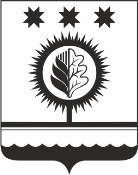 ЧУВАШСКАЯ РЕСПУБЛИКАЧУВАШСКАЯ РЕСПУБЛИКАÇĚМĚРЛЕ МУНИЦИПАЛЛĂОКРУГĔН АДМИНИСТРАЦИЙĚЙЫШĂНУ____.____.2022  _____ № Çěмěрле хулиАДМИНИСТРАЦИЯШУМЕРЛИНСКОГО МУНИЦИПАЛЬНОГО ОКРУГА ПОСТАНОВЛЕНИЕ____.____.2022  № _____  г. Шумерля